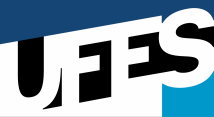 UNIVERSIDADE FEDERAL DO ESPÍRITO SANTO CENTRO DE EDUCAÇÃOPROGRAMA DE PÓS GRADUAÇÃO DE MESTRADO PROFISSIONAL EM EDUCAÇÃO Vitória – ES, __15___ de _____02____ de 2018.Professor da DisciplinaCursoCódigoDisciplinaDisciplinaDisciplinaDisciplinaMestrado Profissional em EducaçãoMPE 1012Estudos Individuais IIEstudos Individuais IIEstudos Individuais IIEstudos Individuais IIProfessor:Larissa Ferreira Rodrigues GomesProfessor:Larissa Ferreira Rodrigues GomesSemestre:2018/1Carga HoráriaCréditosProfessor:Larissa Ferreira Rodrigues GomesProfessor:Larissa Ferreira Rodrigues GomesSemestre:2018/1302Ementa:Aprofundamento teórico-prático sobre os conceitos de infâncias, cinema e formação continuada de professores. Sistematização e complementação dos estudos propostos nas disciplinas de Currículo e prática docente na educação básica e Docência na educação básica.Objetivos:Levantar trabalhos acadêmicos que versem sobre os conceitos de infâncias, cinema e formação continuada de professores, por intermédio de revisão de literatura;Elaborar problemáticas de pesquisa a partir de tais conceitos;Elaborar artigos acadêmicos a partir de tais problemáticas;Levantar produtos produzidos em mestrados profissionais em educação com tais abordagens conceituais.Metodologia:Leitura de artigos em periódicos, livros, capítulos de livros, dissertações e teses;Escrita de artigos acadêmicos;Acompanhamento prático na educação infantil, mobilizando conhecimentos teóricos-metodológicos provenientes dos conceitos de infâncias, cinema e formação continuada de professores.Avaliação:O processo avaliativo ocorrerá de modo processual, por intermédio de encontros semanais presenciais e pela produção de artigos acadêmicos a serem submetidos para periódicos nas áreas de educação ou ensino ou filosofia ou geografia.BibliografiaCARVALHO, Janete Magalhães. Devir-docência potencializando a aprendizagem sem medo. XVI ENDIPE - Encontro Nacional de Didática e Práticas de Ensino. UNICAMP, Campinas, 2012.CORAZZA, Sandra Mara. Para artistar a filosofia-educação: sem ensaio não há inspiração. Revista de Educação Pública. Cuiabá, v. 17, n.34, pp. 237-254, mai/ago, 2008. _______. Didaticário da criação: uma aula cheia, antes da aula. XVI ENDIPE – Encontro Nacional de Didática e Práticas de Ensino- UNICAMP, Campinas, 2012. CLARETO, Sônia Maria; NASCIMENTO, Luiz Alberto Silvestre. A sala de aula e a constituição de um currículo-invenção. Currículo sem fronteiras, v.12, n.3, p. 306- 321, set/dez, 2012.DELEUZE, G.; GUATTARI, F. Mil platôs: capitalismo e esquizofrenia. Rio de Janeiro: 34, 1995. v.1 e 2._______. Imagem-Tempo. 1985. Tradução de Eloisa de Araújo Ribeiro. Brasiliense. 1ª ed., 2007.KOHAN, W. Infância. Entre filosofia e educação. Belo Horizonte: Autêntica, 2003.KOHAN, Walter Omar. Infância, estrangeiridade e ignorância. Ensaios de Filosofia e Educação. Belo Horizonte: Autêntica, 2007.Bibliografia ComplementarGUÉRON, Rodrigo. Orson Welles e Nietzsche. Aisthe, nº 6, 2010. _______. Da imagem ao clichê do clichê à imag